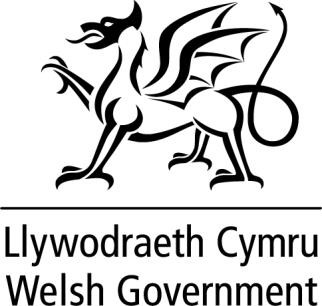 DATGANIAD YSGRIFENEDIG GANLYWODRAETH CYMRUAr 16 Tachwedd 2021, esboniais fy mwriad i adfywio Rhaglen Dileu TB Cymru. Gwnaethon ni lwyr ailwampio’n strategaeth yn 2017 pan gyhoeddon ni ein Cynllun Cyflawni cyntaf ar gyfer Dileu TB, yn nodi’n targedau ar gyfer dileu TB a sefydlu system ranbarthol. Mae ein Rhaglen yn seiliedig ar bedair prif egwyddor rheoli clefydau heintus: Ei Gadw Allan, Ei Ddarganfod yn Gyflym, Ei Atal rhag Lledaenu a Chael Gwared Arno.Mae’r sefyllfa o ran TB yng Nghymru wedi newid ac mae llawer wedi gwella ers yr ymrwymiadau yn y Cynllun Cyflawni. Mae’r gwaith rydym wedi’i wneud ar Gynllun Cyflawni 2017 wedi’i gyhoeddi ar ein gwefannau TB.Un o brif bwyntiau’r Cynllun Cyflawni oedd ffurfioli’r trefniadau ar gyfer mynd i’r afael ag achosion mwy tymor hir o’r clefyd. Gwnaethon ni ymrwymo i gymryd camau mwy pendant trwy lunio Cynlluniau Gweithredu fyddai’n cynnwys cyfres o fesurau wedi’u hanelu at glirio’r haint yn gyflym a chodi’r cyfyngiadau ar symudiadau ar rai o’r achosion TB henaf.Dros y 5 mlynedd diwethaf, mae 253 o Gynlluniau Gweithredu wedi’u paratoi i helpu ein ffermwyr, ac mae 127 o achosion wedi’u clirio.Mae’r ystadegau diweddaraf am TB gwartheg yng Nghymru hyd at fis Mawrth 2022 yn dangos y cynnydd sydd wedi’i wneud:Mae nifer yr achosion newydd o TB wedi cwympo o 1,185 yn 2009 i 634 yn y 12 mis hyd at Fawrth 2022, gostyngiad o 46.5%.Mae nifer yr anifeiliaid sydd wedi gorfod cael eu difa i reoli TB wedi cwympo o 11,655 yn 2009 i 10,117 yn y 12 mis hyd at Fawrth 2022, gostyngiad o 13.2%.Ar 31 Mawrth 2022, roedd 988 o fuchesi o dan gyfyngiadau, o’u cymharu â’r 2,268 o fuchesi, y nifer fwyaf, oedd o dan gyfyngiadau ar 31 Mawrth 2009. Dyna ostyngiad o 56.4%.Ar ei uchaf, roedd 7.8% o fuchesi o dan gyfyngiadau yn Ebrill 2009. Ym mis Mawrth 2022, y ganran oedd 5.4%, gostyngiad o 30.9%.Mae’n galonogol gweld hefyd ostyngiad tymor hir yn y prif fesurau yn y ddwy Ardal TB Uchel. Cyhoeddir rhagor o wybodaeth ar ein Dangosfwrdd TB gwartheg.Gyda fy Natganiad ym mis Tachwedd 2021, lansiais ymgynghoriad i’n helpu i adfywio’r Rhaglen Dileu TB. Cawsom 246 o ymatebion. Fe welwch grynodeb o’r ymatebion ar ein gwefan. Rwy’n ddiolchgar i bawb a ymatebodd ac rydym wrthi’n ystyried yr holl sylwadau wrth ddatblygu’r Rhaglen o’r Newydd.Mae’r safbwyntiau a ddaeth i law ar y cynigion yn dangos nerth y teimladau ynghylch agweddau fel taliadau am wartheg sydd wedi’u heintio, profion TB a phrynu gwybodus – pob un yn elfennau pwysig o’n Rhaglen. Rwyf wedi darllen a deall y sylwadau a godwyd, ac rwy’n ystyried yr holl opsiynau, a manylion eraill fel costau, wrth benderfynu ar y camau nesaf.Ers fy Natganiad, mae Grŵp Ffocws NFU Cymru wedi cyhoeddi adroddiad ar TB gwartheg, ac ers hynny, mae Pwyllgor yr Economi, Masnach a Materion Gwledig wedi cyhoeddi eu hadroddiad ar y Rhaglen o'r Newydd ar gyfer Dileu TB. Rwyf wedi ymateb iddo. Rwy’n croesawu’r ddau adroddiad a hoffwn ddiolch i’r Pwyllgor a’r Grŵp Ffocws am roi o’u hamser i ystyried TB Gwartheg ac i gynnig argymhellion fydd yn ein helpu i adfywio’r Rhaglen.Ym mis Tachwedd, cyhoeddais fy mod yn sefydlu Grŵp Gorchwyl a Gorffen annibynnol ar Ymgysylltu â Ffermwyr i ystyried sut orau i gyfathrebu â cheidwaid gwartheg am TB i’w helpu i amddiffyn eu gwartheg rhag y clefyd, ac i gyfathrebu yn ystod achos o TB. Rwyf yn awr yn ystyried canfyddiadau eu hadroddiad a’u hargymhellion. Mae rhai agweddau’n gyffredin ag adroddiad y Pwyllgor ac adroddiad y Grŵp Ffocws.Mae argymhellion y Grŵp Gorchwyl a Gorffen wedi’u cyhoeddi ar wefan Llywodraeth Cymru. Hoffwn ddiolch i Gadeirydd ac aelodau'r Grŵp am eu hamser a'u harbenigedd a fydd yn werthfawr wrth i ni ystyried ein Rhaglen ar ei newydd wedd.Un thema sy'n codi dro ar ôl tro yn adroddiad y Grŵp Gorchwyl a Gorffen yw pwysigrwydd rôl milfeddygon yn y Rhaglen Dileu TB ac, yn benodol, perthynas milfeddygon â ffermwyr o ran cyfleu gwybodaeth gywir a dibynadwy. Cyfeiriodd y Grŵp hefyd at y berthynas ehangach rhwng ffermwyr, milfeddygon, APHA a Llywodraeth Cymru, at agweddau fel y Ffurflen Riportio Clefydau a phroses y Cynllun Gweithredu, Cymorth TB, rhannu data ac at ryddid milfeddygon wrth reoli achosion o TB. Yng ngoleuni'r prinder presennol yn y capasiti milfeddygol, mae lle i barhau â'r drafodaeth hon i ddatblygu'r cynigion ymhellach fel y gallwn wneud y gorau o fewnbwn milfeddygon. Cynhelir gweithdy, dan arweiniad Cadeirydd annibynnol y Grŵp Gorchwyl a Gorffen, yr wythnos nesaf yn Sioe Frenhinol Cymru i archwilio rôl milfeddygon yn y Rhaglen.O ran y pwysau ar gapasiti milfeddygol, ym mis Tachwedd comisiynais ymchwil i edrych ar yr opsiynau ar gyfer rhoi hwb i brofion TB drwy ddefnyddio parafilfeddygon sydd wedi'u hyfforddi'n briodol. Mae'r adroddiad, a fydd ar gael ar ein gwefan cyn bo hir, o blaidymchwilio i’r posibilrwydd o ddefnyddio mwy o brofwyr TB lleyg. Byddwn yn trafod hyn â’r Partneriaid Cyflenwi Milfeddygol ac APHA dros yr haf i sefydlu cynllun peilot i dreialu hyn.Cyhoeddais hefyd y byddem yn rhoi’r gorau’n raddol i drapio a phrofi moch daear mewn buchesi ag achosion tymor hir o TB er mwyn canolbwyntio ein hadnoddau ar frechu moch daear. Yn unol â'n hymrwymiad yn y Rhaglen Lywodraethu i wahardd difa moch daear, cyhoeddais fy mod yn ehangu'r Cynllun Grant Brechu Moch Daear (BVG) ac yn darparu cyllid ychwanegol. Mae'n bleser gennyf nodi diddordeb aruthrol yn y cynllun hwn ac mae pob cais am BVG wedi'i gymeradwyo, hynny mewn 42 o ffermydd, cyfanswm o dros 46km2 o arwynebedd, ledled Cymru. Mae'r gwaith pwysig hwn yn digwydd ochr yn ochr â'n prosiect brechu moch daear presennol ym Mhenrhyn Gŵyr.Rydym yn cydnabod yr anawsterau sy’n wynebu ceidwaid sydd am fynd â gwartheg ifanc o fuchesi sydd o dan gyfyngiadau TB ac mae gennym bolisïau i ganiatáu symudiadau i Unedau Pesgi Cymeradwy. Cyflwynwyd newidiadau gennym yn 2021, i annog sefydlu unedau newydd a chynyddu’u nifer. Rydym yn parhau i drafod yn rheolaidd â chynrychiolwyr y diwydiant, sy'n cynghori ar newidiadau pellach i'r trefniadau.Wrth i ni ystyried eu ceisiadau am newid, a sicrhau nad ydynt yn cynyddu'r risg o drosglwyddo clefydau, rydym wedi cytuno i ganiatáu symud anifeiliaid rhwng unedau magu a phesgi cymeradwy heb brawf cyn symud, a chynyddu’r amser i wartheg cymwys gael prawf clir o 30 i 60 diwrnod er mwyn iddynt gael eu symud i Uned Ynysu.Rydym yn cydnabod pwysigrwydd cynnal safonau bioddiogelwch uchel ar ffermydd yn wyneb y bygythiad gan glefydau ac mae'r Cynllun Ffermio Cynaliadwy yn datblygu ffordd o ddelio â gofynion bioddiogelwch. Yn y cyfamser, rwy’n annog ceidwaid i ofyn i’w milfeddygon am gyngor ymarferol ar sut i ddiogelu buchesi rhag TB, gan gynnwys trefniadau prynu gwybodus a'r hyn y gallent ei wneud i leihau'r risg o ledaenu'r clefyd. Mae Llywodraeth Cymru’n dal i drefnu ymweliadau gan filfeddygon fel rhan o raglen Cymorth TB heb unrhyw gost i ffermwyr ac mae hyn yn gyfle gwych i geidwaid ofyn i'w milfeddyg preifat am gyngor ar sut i ddiogelu eu buches. Rwyf hefyd yn annog ceidwaid i ystyried cymryd rhan mewn cynllun achredu iechyd anifeiliaid, fel TB CHeCS.Er gwaethaf y llwyddiant i leihau lefelau TB ers dechrau ein rhaglen, bu’n rhaid targedu gweithgarwch mewn rhai ardaloedd. Rydym wedi bod yn ystyried sut i fynd i'r afael â lefelau uchel iawn o’r haint yn rhannau o Sir Benfro, lle mae nifer yr achosion o TB a nifer y buchesi o dan gyfyngiadau wedi gwaethygu er gwaetha’r gwelliant cyffredinol.  Yn unol â’r ymatebion i'n hymgynghoriad ac adroddiad y Grŵp Ffocws ar TB, byddwn yn edrych ar drefniadau llywodraethu newydd ar gyfer dileu TB ar lefel leol, gan rymuso milfeddygon a ffermwyr i wneud penderfyniadau gwybodus a dangos arweiniad wrth reoli’r clefyd. Mae trafodaethau ar y gweill i ddatblygu prosiect peilot arbennig ar gyfer Sir Benfro, gyda'r cyfarfod ffurfiol cyntaf yn cael ei gynnal yn Sioe Sir Benfro ym mis Awst.Gweler isod yr wybodaeth ddiweddaraf am y pynciau a drafodwyd yn yr ymgynghoriad:Trefniadau llywodraethu a Phrofion TBRoedd y farn a fynegwyd am drefniadau Llywodraethu'r Rhaglen Dileu TB yn un gymysg. Rwyf felly am ddechrau proses o Benodiadau Cyhoeddus i recriwtio aelodau ar Fwrdd newydd y Rhaglen Dileu TB a hefyd ystyried sut i gyfathrebu’n well â’r diwydiant. Byddwn yn annog y rhai sydd ag arbenigedd a phrofiad addas i wneud cais.Mynegwyd cefnogaeth gref i’r syniad yn yr ymgynghoriad o sefydlu Grŵp Cynghori Technegol (TAG), gyda llawer o sefydliadau ac arbenigwyr yn cael eu cynnig i fod yn aelodau o grŵp o'r fath. Rwyf wedi gofyn i'r Athro Glyn Hewinson, Cadeirydd Sêr Cymru ar y Ganolfan Ragoriaeth TB yn Aberystwyth sefydlu grŵp o'r fath. Bydd yn ystyried yr arbenigedd sydd ei angen i'n cynghori ar agweddau technegol y Rhaglen, er mwyn sicrhau ein bod yn gweithredu ar sail y dystiolaeth ddiweddaraf.Rwyf wedi gofyn i'r Athro Hewinson sicrhau bod y TAG yn rhoi blaenoriaeth i ystyried ein trefn brofi TB, fel yr argymhellwyd gan y Grŵp Ffocws ar TB. Bydd goblygiadau i newid ein trefn brofi, ac mae angen inni ddeall yn llawn ganlyniadau unrhyw newid.Ymhlith y meysydd eraill rwy'n rhagweld y bydd TAG am eu hystyried i ddechrau y mae asesu effaith rhai arferion ffermio, megis gwasgaru slyri, ar drosglwyddo TB a’i barhad, ac opsiynau ar gyfer defnyddio brechlyn gwartheg, pan gaiff ei drwyddedu.Taliadau TBEnynnodd y cwestiynau am Daliadau TB yn yr ymgynghoriad ddiddordeb mawr. Cyflwynwyd tri chynnig: prisiadau tabl, prisiadau tabl ynghyd â thaliad chwyddo i aelodau cynllun achredu iechyd anifeiliaid cymeradwy, ac ardoll o dan reolaeth y diwydiant.Er bod y safbwyntiau'n amrywio, y cynnig a enynnodd y gefnogaeth fwyaf oedd grŵp annibynnol dan reolaeth y diwydiant ynghyd ag ardoll, ac yna prisiadau tabl â thaliad chwyddo am fod yn aelod o gynllun achredu. Roedd llai o gefnogaeth i’r cynnig i gyflwyno prisiad tabl yn unig, oherwydd bod llawer yn teimlo y byddai hynny’n anfanteisiol i stoc o’r ansawdd uchaf.Mae hwn yn faes cymhleth a byddem, felly, yn hoffi ystyried, drwy mwy o drafod gyda’r diwydiant a ffermwyr, pa mor ymarferol fyddai’r cynnig i gyflwyno ardoll, a’r cynnig i gyflwyno prisiadau tabl ynghyd â thaliad chwyddo, er mwyn gweld a allai hynny gynnig yr arbedion cost y mae angen inni eu gwneud mewn perthynas â thaliadau TB, gan sicrhau ar yr un pryd ein bod yn cydbwyso’r angen i wobrwyo arferion ffermio da a rhoi arferion atal a rheoli clefydau ar waith.Prynu GwybodusCalonogol oedd gweld cefnogaeth ymatebwyr i ddangos buchesi heb TB ar ibTB a gorchymyn darparu ac arddangos gwybodaeth yn y man gwerthu. Roedd y Grŵp Gorchwyla Gorffen yn gefnogol i weithredu o blaid prynu gwybodus ond roedd Pwyllgor ETRA yn cydnabod bod angen systemau data priodol er mwyn i'r cynllun weithio.Mae'r adroddiadau hyn wedi dangos yr angen i ymchwilio ymhellach i Brynu Gwybodus a'i ganlyniadau posibl, gan gydnabod bod angen cydweithio â Defra oherwydd maint y fasnach drawsffiniol.Wrth i ni ystyried y mater, mae tystiolaeth epidemiolegol ddiweddar o’r mannau lle ceir y lefelau uchaf yn y Gogledd yn dangos cyfraniad symud gwartheg at ledaenu TB gwartheg. Rwy'n parhau i apelio ar geidwaid i wneud cymaint o ymchwil â phosibl cyn prynu gwartheg, gan asesu'n llawn y risg bosibl o ddod ag anifeiliaid newydd i'w buchesi.I gloi, mae gennym lawer iawn o waith i'w wneud a byddwn yn parhau i weithio gyda rhanddeiliaid i ddatblygu a mireinio ein gwaith ymhellach. Bydd y ffocws cychwynnol ar ddatblygu Cynllun Peilot yn Sir Benfro, sefydlu'r TAG a Bwrdd Rhaglen i ystyried cynnwys rhanddeiliaid a chyfathrebu ehangach.Byddaf yn cyhoeddi Cynllun Cyflawni newydd yn ddiweddarach eleni, fydd yn nodi'r camau nesaf ar gyfer y Rhaglen.Yr wyf yn hyderus trwy weithio gyda’n gilydd, y gallwn gyflawni ein nod cyffredin o sicrhau Cymru heb TB.TEITLDatganiad ar y Rhaglen Dileu TBDYDDIAD11 Gorffennaf 2022GANLesley Griffiths, Gweinidog Materion Gwledig a Gogledd Cymru, a’r Trefnydd